Not: İdari şartnamede tüm ürünler için aşağıdaki belgeler istenecektir.-Teknik Şartnameye Cevaplar,-Ürün tanıtıcı görsel, katalog vb.-Marka Model Listesi1. GRUP (KİMYASALLAR)1. GRUP (KİMYASALLAR)1. GRUP (KİMYASALLAR)1. GRUP (KİMYASALLAR)1. GRUP (KİMYASALLAR)1. GRUP (KİMYASALLAR)NOKİMYASAL ADIAMBALAJADETADETTEKNİK ÖZELLİKLER1POLY(VİNYLCHLORİDE)HİGHMOLECULARWEİGHT250 g1 ADET1 ADET• 250 gr’lık ambalajlar halinde olmalıdır.
• Fiziksel hali Toz  ve rengi beyaz olmalıdır.
• Nispi yoğunluğu 1,4 g/ml olmalıdır.
• Formülü C2H3Cl olmaldır.
• CAS no: 9002-86-2 olmalıdır.2SODİUMTETRAPHENYLBORATE5 g2 ADET2 ADET• 5 gr’lık ambalajlar halinde olmalıdır.
• Saflık oaranı  ≥99.5% olmalıdır.
• Fiziksel hali Toz  ve rengi beyaz olmalıdır.
• Su içerisinde çözünürlüğü Yaklaşık 50 g/l olmalıdır.
• Formülü C24H20BNa olmaldır. 
• CAS no: 143-66-8 olmalıdır.3POTASSİUMTETRAKİS(4-CHLOROPHENYL)BORATE5 g1 ADET1 ADET• 5 gr’lık ambalajlar halinde olmalıdır.
• Saflık oranı ≥98.0% olmalıdır.
• Molekül ağırlığı 496,11 g/mol olmalıdır.
• Linear Formülü (ClC6H4)4BK olmalıdır.
• CAS no: 143-66-8 olmalıdır.4BİS(2-ETHYLHEXYL) SEBACATE5 mL2 ADET2 ADET• 5 ml’lık ambalajlar halinde olmalıdır.
• Saflık oranı ≥97.0% olmalıdır.
• Molekül ağırlığı 426,67 g/mol olmalıdır.
• CAS no: 204-558-8  olmalıdır.
• Linear Formülü [-(CH2)4CO2CH2CH(C2H5)(CH2)3CH3]2 olmalıdır.52-NİTROPHENYL OCTYLETHER25 mL1 ADET1 ADET• 25 ml’lık ambalajlar halinde olmalıdır.
• Saflık oranı ≥99.0% olmalıdır.
• Molekül ağırlığı 251.32 g/mol olmalıdır.
• Linear Formülü [- O2NC6H4O(CH2)7CH3 olmalıdır.
• CAS no: 37682-29-4  olmalıdır.6DİOCTYLPHTHALATE500 mL1 ADET1 ADET• 500 ml’lık ambalajlar halinde olmalıdır.
• Saflık oranı ≥99.5% olmalıdır.
• Molekül ağırlığı 390.56 g/mol olmalıdır.
• Linear Formülü C6H4-1,2-[CO2CH2CH(C2H5)(CH2)3CH3]2 olmalıdır.
• CAS no: 117-81-7  olmalıdır.7TETRAHYDROFURAN, ANHYDROUS1 L3 ADET3 ADET• 1 L'lık ambalajlar halinde olmalıdır.
• Saflık oranı ≥99.9% olmalıdır.
• Molekül ağırlığı 72.11 g/mol olmalıdır.
• Linear Formülü C4H8O olmalıdır.
• CAS no: 109-99-9   olmalıdır.8DESMODUR RFE 1 L1 ADET1 ADET • 750 g'lık ambalajlar halinde olmalıdır.9GRAPHİTE, POWDER1 kg1 ADET1 ADET• 1 kg’lık ambalajlar halinde olmalıdır.
• Powder formda olmalıdır.
• Molekül ağırlığı 12.01 g/mol olmalıdır.
• CAS no: 7782-42-5  olmalıdır.
• <20 μm olmalıdır.10DİBUTYLPHTHALATE500 mL1 ADET1 ADET• 500 ml'lık ambalajlar halinde olmalıdır.
• Saflık oranı 99% olmalıdır.
• Molekül ağırlığı 278.34 g/mol olmalıdır.
• Linear Formülü C6H4-1,2-[CO2(CH2)3CH3]2 olmalıdır.
• CAS no: 84-74-2   olmalıdır.11CARBONNANOTUBE, MULTİ-WALLED, 50-90 NMDİAMETER25 g1 ADET1 ADET• 25 g'lık ambalajlar halinde olmalıdır.
• Saflık oranı >95%  olmalıdır.
• Fiziksel hali Fiziksel hali: Toz Renk: siyah
 olmalıdır.
• CAS no: 308068-56-6 olmalıdır.12POTASSİUMCHLORİDE500 g2 ADET2 ADET• 500 g'lık ambalajlar halinde olmalıdır.
• Saflık oranı 99.0 olmalıdır.
• Molekül ağırlığı 74.55 g/mol olmalıdır.
• Linear Formülü KCl olmalıdır.
• CAS no: 7447-40-7   olmalıdır.13SODİUMCUBES100 g1 ADET1 ADET• 100 g'lık ambalajlar halinde olmalıdır.
• Saflık oranı  99.9% olmalıdır.
• Molekül ağırlığı 22.99 g/mol olmalıdır.
• Linear Formülü Na  olmalıdır.
• CAS no: 7440-23-5  olmalıdır.• Gliserin ya da yağ benzeri bir madde içerisinde muhafaza edilmeli14CALCİUMİONOPHORE II50 mg1 ADET1 ADET• 50 mg'lık ambalajlar halinde olmalıdır.
• Saflık oranı  99.9% olmalıdır.
• Molekül ağırlığı 460.69 g/mol olmalıdır.
• Linear Formülü C28H48N2O3 olmalıdır.
• CAS no: 74267-27-9   olmalıdır.15SULFURİCACİD2.5 L2 ADET2 ADET• 2.5 L'lık ambalajlar halinde olmalıdır.
• Saflık oranı  98.0% olmalıdır.
• Molekül ağırlığı 98.08 g/mol olmalıdır.
• Linear Formülü H2SO4 olmalıdır.
• CAS no: 7664-93-9  olmalıdır.16HYDROCHLORİCACİD2.5 L2 ADET2 ADET• 2.5 L'lık ambalajlar halinde olmalıdır.
• Saflık oranı  37% olmalıdır.
• Molekül ağırlığı 36.46  g/mol olmalıdır.
• Linear Formülü HCl  olmalıdır.
• CAS no: 7647-01-0 olmalıdır.17ACETONE2.5 L4 ADET4 ADET• 2.5 L'lık ambalajlar halinde olmalıdır.
• Saflık oranı  ≥99.5% olmalıdır.
• Molekül ağırlığı 58.08 g/mol olmalıdır.
• Linear Formülü CH3COCH3 olmalıdır.
• CAS no: 67-64-1  olmalıdır.18NİTRİCACİD2.5 L2 ADET2 ADET• 2.5 L'lık ambalajlar halinde olmalıdır.
• Saflık oranı  ≥65% olmalıdır.
• Molekül ağırlığı 63.01 g/mol olmalıdır.
• Linear Formülü HNO3 olmalıdır.
• CAS no: 7697-37-2  olmalıdır.19ACETİCACİD2.5 L2 ADET2 ADET• 2.5 L'lık ambalajlar halinde olmalıdır.
• Saflık oranı  ≥99.7% olmalıdır.
• Molekül ağırlığı 60.05 g/mol olmalıdır.
• Linear Formülü CH3CO2H olmalıdır.
• CAS no: 64-19-7   olmalıdır.20BENZOPHENONE500 g1 ADET1 ADET• 500 g'lık ambalajlar halinde olmalıdır.
• Saflık oranı 99% olmalıdır.
• Molekül ağırlığı182.22 g/mol olmalıdır.
• Linear Formülü (C6H5)2CO olmalıdır.
• CAS no: 119-61-9   olmalıdır.21BAKIR (CAS No: 7440-50-8)100 g1 ADET1 ADET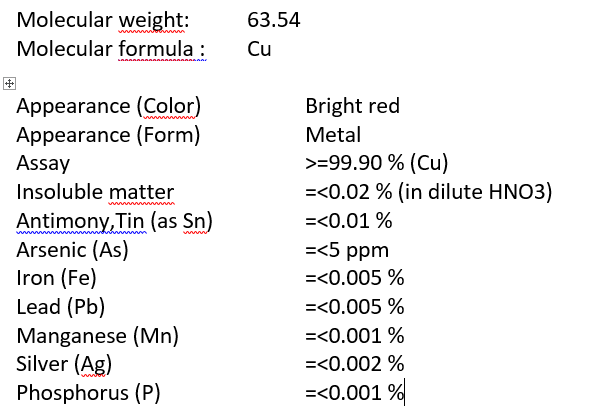 22NAFTALİN (CAS No: 91-20-3)100 g1 ADET1 ADET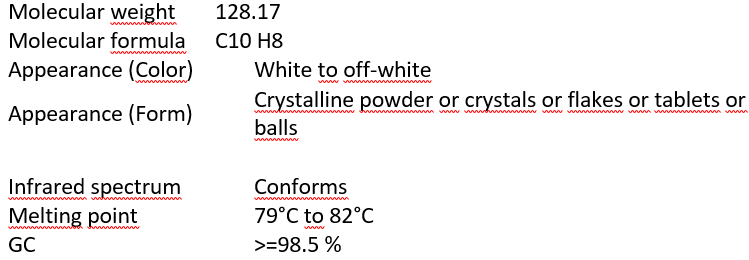 23KARBON SÜLFÜR (CAS No: 75-15-0)100 ml1 ADET1 ADET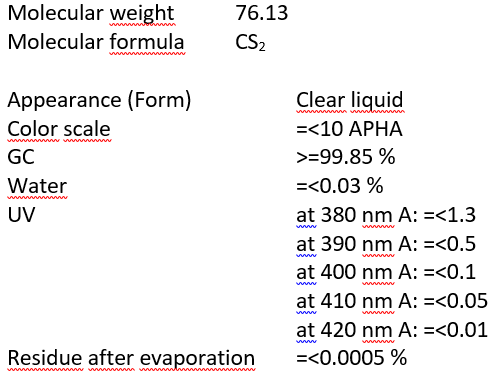 24İYOT KATI (CAS No: 7553-56-2)100 g1 ADET1 ADET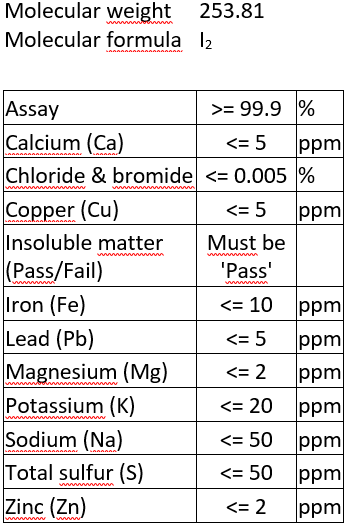 25DEMİR TOZU (CAS No: 7439-89-6)100 g1 ADET1 ADET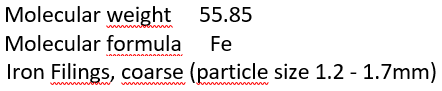 26AMONYAK (CAS No: 1336-21-6)1 L1 ADET1 ADET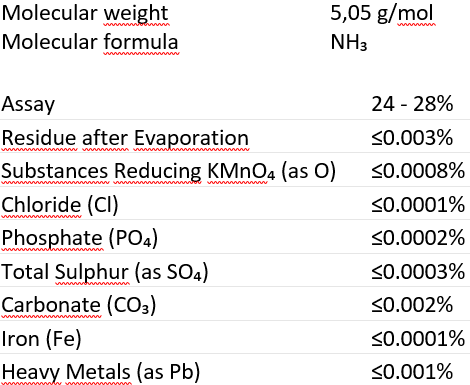 27POTASYUM PERMANGANAT (CAS No: 7722-64-7)500 g1 ADET1 ADET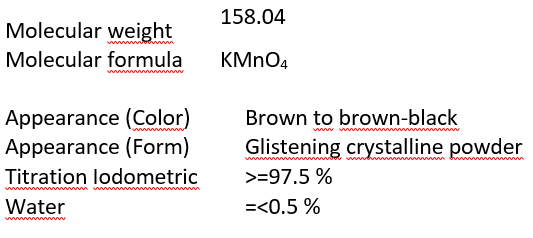 28AMONYUM HİDROKSİT  (CAS No: 1336-21-6)1 L1 ADET1 ADET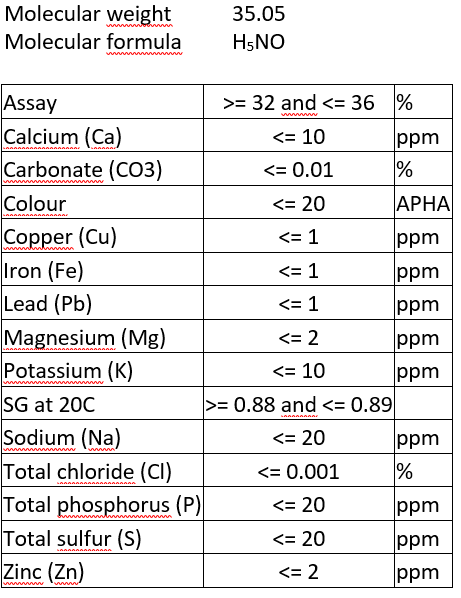 29FENOL FTLAİN İNDİKATÖRÜ  (CAS No: 77-09-8)100 g1 ADET1 ADET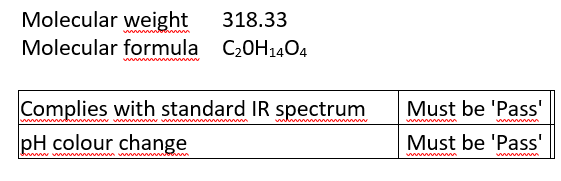 30LİTYUM KLORÜR  (CAS No: 7447-41-8)100 g1 ADET1 ADET.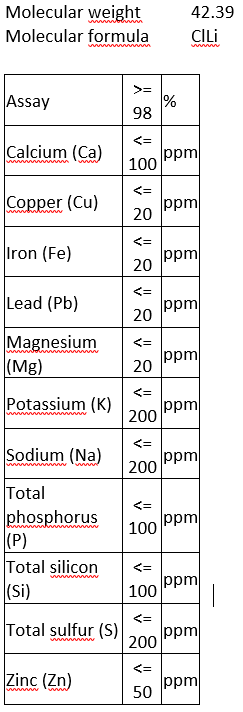 31BAKIR II KLORÜR  (CAS No: 7447-39-4)10 g1 ADET1 ADET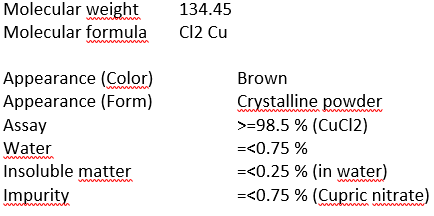 32KALSİYUM KLORÜR  (CAS No: 10043-52-4)100 g1 ADET1 ADET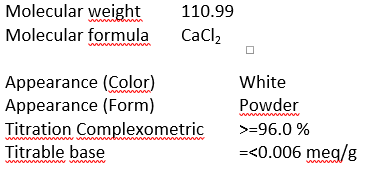 33STRONSIYUM KLORÜR  (CAS No: 10476-85-4)5 g2 ADET2 ADET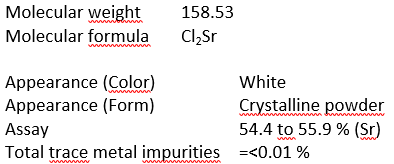 34DEMİR II KLORÜR  (CAS No: 7758-94-3)25 g1 ADET1 ADET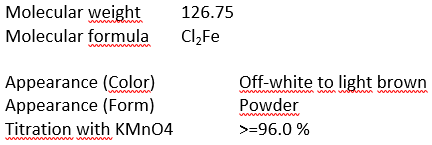 35HEGZAN (CAS No: 110-54-3)2 L1 ADET1 ADET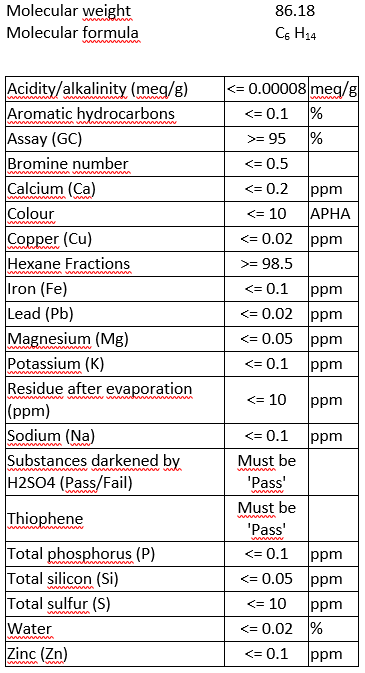 36KÜKÜRT (CAS No: 7704-34-9)1 kg1 ADET1 ADET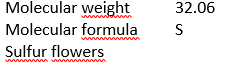 37MANGAN DİOKSİT  (CAS No: 1313-13-99)100 g1 ADET1 ADET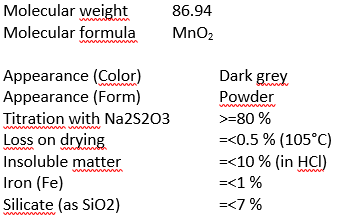 38BAKIR II SÜLFAT PENTAHİDRAT (CAS No: 7758-99-8)100 g1 ADET1 ADET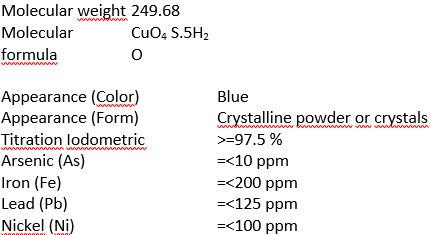 2. GRUP (KATYONLAR)2. GRUP (KATYONLAR)2. GRUP (KATYONLAR)2. GRUP (KATYONLAR)2. GRUP (KATYONLAR)2. GRUP (KATYONLAR)1SODİUMNİTRATE500 g500 g2 ADET• 500 g'lık ambalajlar halinde olmalıdır.
• Saflık oranı ≥99.0% olmalıdır.
• Molekül ağırlığı 84.99 g/mol olmalıdır.
• Linear Formülü NaNO3 olmalıdır.
• CAS no: 7631-99-4   olmalıdır.2POTASSİUMNİTRATE500 g500 g2 ADET• 500 g'lık ambalajlar halinde olmalıdır.
• Saflık oranı ≥99.0% olmalıdır.
• Molekül ağırlığı 84.99 g/mol olmalıdır.
• Linear Formülü KNO3 olmalıdır.
• CAS no: 7757-79-1   olmalıdır.3CALCİUMNİTRATETETRAHYDRATE500 g500 g1 ADET• 500 g'lık ambalajlar halinde olmalıdır.
• Saflık oranı 99% olmalıdır.
• Molekül ağırlığı 236.15 g/mol olmalıdır.
• Linear Formülü Ca(NO3)2 · 4H2O olmalıdır.
• CAS no: 13477-34-4    olmalıdır.4MAGNESİUMNİTRATEHEXAHYDRATE500 g500 g1 ADET• 500 g'lık ambalajlar halinde olmalıdır.
• Saflık oranı 99% olmalıdır.
• Molekül ağırlığı 256.41 g/mol olmalıdır.
• LinearFormülü  Mg(NO3)2 · 6H2O olmalıdır.
• CAS no: 13446-18-9    olmalıdır.5SİLVER NİTRATE25 g25 g2 ADET• 25 g'lık ambalajlar halinde olmalıdır.
• Saflık oranı ≥99.0% olmalıdır.
• Molekül ağırlığı 169.87 g/mol olmalıdır.
• Linear Formülü AgNO3  olmalıdır.
• CAS no: 7761-88-8   olmalıdır.6BARİUMNİTRATE500 g500 g1 ADET• 500 g'lık ambalajlar halinde olmalıdır.
• Saflık oranı 99% olmalıdır.
• Molekül ağırlığı 261.34 g/mol olmalıdır.
• LinearFormülü  Ba(NO3)2 olmalıdır.
• CAS no: 13446-18-9    olmalıdır.7STRONTİUMNİTRATE250 g250 g1 ADET• 250 g'lık ambalajlar halinde olmalıdır.
• Saflık oranı 99% olmalıdır.
• Molekül ağırlığı 211.63 g/mol olmalıdır.
• LinearFormülü  Sr(NO3)2 olmalıdır.
• CAS no: 10042-76-9  olmalıdır.8AMMONİUMNİTRATE500 g500 g1 ADET• 500 g'lık ambalajlar halinde olmalıdır.
• Saflık oranı ≥98% olmalıdır.
• Molekül ağırlığı 261.34 g/mol olmalıdır.
• LinearFormülü  NH4NO3 olmalıdır.
• CAS no: 6484-52-2  olmalıdır.9MERCURY(II) NİTRATEMONOHYDRATE50 g50 g1 ADET• 50 g'lık ambalajlar halinde olmalıdır.
• Saflık oranı  ≥98.5% olmalıdır.
• Molekül ağırlığı 342.62 g/mol olmalıdır.
• LinearFormülü  Hg(NO3)2 · H2O olmalıdır.
• CAS no: 7783-34-8  olmalıdır.10COBALT(II) NİTRATEHEXAHYDRATE100 g100 g1 ADET• 100 g'lık ambalajlar halinde olmalıdır.
• Saflık oranı  ≥98% olmalıdır.
• Molekül ağırlığı 291.03 g/mol olmalıdır.
• LinearFormülü  Co(NO3)2 · 6H2O olmalıdır.
• CAS no: 7783-34-8  olmalıdır.11NİCKEL(II) NİTRATEHEXAHYDRATE250 g250 g1 ADET• 250 g'lık ambalajlar halinde olmalıdır.
• Saflık oranı  ≥97.0% olmalıdır.
• Molekül ağırlığı 290.79 g/mol olmalıdır.
• LinearFormülü  Ni(NO3)2 · 6H2O olmalıdır.
• CAS no: 13478-00-7  olmalıdır.12COPPER(II) NİTRATETRİHYDRATE100 g100 g2 ADET• 100 g'lık ambalajlar halinde olmalıdır.
• Saflık oranı  99.0% olmalıdır.
• Molekül ağırlığı 241.60 g/mol olmalıdır.
• LinearFormülü  Cu(NO3)2 · 3H2O olmalıdır.
• CAS no: 10031-43-3  olmalıdır.13MANGANESE(II) NİTRATETETRAHYDRATE100 g100 g1 ADET• 100 g'lık ambalajlar halinde olmalıdır.
• Saflık oranı   ≥97.0% olmalıdır.
• Molekül ağırlığı 251.01 g/mol olmalıdır.
• LinearFormülü  Mn(NO3)2 · 4H2O olmalıdır.
• CAS no: 20694-39-7  olmalıdır.14CHROMİUM(III) NİTRATENONAHYDRATE500 g500 g1 ADET• 500 g'lık ambalajlar halinde olmalıdır.
• Saflık oranı   99%  olmalıdır.
• Molekül ağırlığı 400.15  g/mol olmalıdır.
• LinearFormülü  Cr(NO3)3 · 9H2O olmalıdır.
• CAS no: 7789-02-8  olmalıdır.15ALUMİNUMNİTRATENONAHYDRATE100g100g1 ADET• 100 g'lık ambalajlar halinde olmalıdır.
• Saflık oranı   ≥98%  olmalıdır.
• Molekül ağırlığı 375.13   g/mol olmalıdır.
• LinearFormülü  Al(NO3)3 · 9H2O olmalıdır.
• CAS no: 7784-27-2  olmalıdır.16IRON(III) NİTRATENONAHYDRATE500 g500 g1 ADET• 500 g'lık ambalajlar halinde olmalıdır.
• Saflık oranı   ≥98%  olmalıdır.
• Molekül ağırlığı 404.00 g/mol olmalıdır.
• LinearFormülü  Fe(NO3)3 · 9H2O  olmalıdır.
• CAS no: 7782-61-8  olmalıdır.17ZİNCNİTRATEHEXAHYDRATE500 g500 g1 ADET• 500 g'lık ambalajlar halinde olmalıdır.
• Saflık oranı   98%  olmalıdır.
• Molekül ağırlığı  297.49  g/mol olmalıdır.
• LinearFormülü  Zn(NO3)2 · 6H2O  olmalıdır.
• CAS no: 10196-18-6   olmalıdır.18LEAD(II) NİTRATE500 g500 g1 ADET• 500 g'lık ambalajlar halinde olmalıdır.
• Saflık oranı  ≥99.0%  olmalıdır.
• Molekül ağırlığı  331.21  g/mol olmalıdır.
• LinearFormülü  Pb(NO3)2 olmalıdır.
• CAS no: 10099-74-8 olmalıdır.19LİTHİUMNİTRATE100 g100 g1 ADET• 100 g'lık ambalajlar halinde olmalıdır.
• Saflık oranı  ≥99.0%  olmalıdır.
• Molekül ağırlığı  68.95  g/mol olmalıdır.
• LinearFormülü  LiNO3 olmalıdır.
• CAS no: 7790-69-4  olmalıdır.20RUBİDİUMNİTRATE10 g10 g1 ADET• 10 g'lık ambalajlar halinde olmalıdır.
• Saflık oranı  99.95% olmalıdır.
• Molekül ağırlığı  147.47  g/mol olmalıdır.
• LinearFormülü  RbNO3 olmalıdır.
• CAS no: 13126-12-0   olmalıdır.21CESİUMNİTRATE25 g25 g1 ADET• 25 g'lık ambalajlar halinde olmalıdır.
• Saflık oranı  99+  olmalıdır.
• Molekül ağırlığı  194.91  g/mol olmalıdır.
• LinearFormülü  CsNO3 olmalıdır.
• CAS no: 7789-18-6  olmalıdır.22THALLİUM(III) NİTRATETRİHYDRATE25 g25 g1 ADET• 25 g'lık ambalajlar halinde olmalıdır.
• Konsantrasyon oranı  ≥99.0% olmalıdır.
• Molekül ağırlığı  444.44   g/mol olmalıdır.
• LinearFormülü  Tl(NO3)3 · 3H2O olmalıdır.
• CAS no: 13453-38-8   olmalıdır.23BİSMUTH(III) NİTRATEPENTAHYDRATE100 g100 g1 ADET• 100 g'lık ambalajlar halinde olmalıdır.
• Saflık oranı ≥98.0% olmalıdır.
• Molekül ağırlığı  485.07  g/mol olmalıdır.
• LinearFormülü  Bi(NO3)3 · 5H2O olmalıdır.
• CAS no: 10035-06-0  olmalıdır.3. GRUP (ANYONLAR)3. GRUP (ANYONLAR)3. GRUP (ANYONLAR)3. GRUP (ANYONLAR)3. GRUP (ANYONLAR)3. GRUP (ANYONLAR)1SODİUMTETRAFLUOROBORATE500 g500 g1 ADET• 500 g'lık ambalajlar halinde olmalıdır.
• Saflık oranı 98% olmalıdır.
• Molekül ağırlığı  109.79  g/mol olmalıdır.
• LinearFormülü  NaBF4  olmalıdır.
• CAS no: 13755-29-8   olmalıdır.2SODİUMCHLORATE100 g100 g1 ADET• 100 g'lık ambalajlar halinde olmalıdır.
• Saflık oranı ≥99.0% olmalıdır.
• Molekül ağırlığı  106.44  g/mol olmalıdır.
• LinearFormülü  NaClO3   olmalıdır.
• CAS no: 7775-09-9 olmalıdır.3SODİUMPHOSPHATETRİBASİCDODECAHYDRATE1 kg1 kg1 ADET• 1 kg'lık ambalajlar halinde olmalıdır.
• Saflık oranı≥98% olmalıdır.
• Molekül ağırlığı  380.12   g/mol olmalıdır.
• LinearFormülü  Na3PO4 · 12H2O  olmalıdır.
• CAS no: 10101-89-0 olmalıdır.4SODİUMPHOSPHATEDİBASİC100 g100 g1 ADET• 100 g'lık ambalajlar halinde olmalıdır.
• Saflık oranı ≥99.0% olmalıdır.
• Molekül ağırlığı  141.96  g/mol olmalıdır.
• LinearFormülü  Na2HPO4  olmalıdır.
• CAS no: 7558-79-4 olmalıdır.5SODİUMPHOSPHATEMONOBASİCMONOHYDRATE250 g250 g1 ADET• 250 g'lık ambalajlar halinde olmalıdır.
• Saflık oranı  ≥98% olmalıdır.
• Molekül ağırlığı  137.99  g/mol olmalıdır.
• LinearFormülü  NaH2PO4 · H2O  olmalıdır.
• CAS no: 10049-21-5  olmalıdır.6SODİUMOXALATE100 g100 g1 ADET• 100 g'lık ambalajlar halinde olmalıdır.
• Saflık oranı ≥99.5% olmalıdır.
• Molekül ağırlığı  134.00  g/mol olmalıdır.
• LinearFormülü  NaOOCCOONa  olmalıdır.
• CAS no: 62-76-0  olmalıdır.7SODİUMCHROMATETETRAHYDRATE100 g100 g1 ADET• 100 g'lık ambalajlar halinde olmalıdır.
• Saflık oranı 99% olmalıdır.
• Molekül ağırlığı  234.03  g/mol olmalıdır.
• LinearFormülü  Na2CrO4 · 4H2O  olmalıdır.
• CAS no: 10034-82-9 olmalıdır.8SODİUMCHLORİDE250 g250 g3 ADET• 250 g'lık ambalajlar halinde olmalıdır.
• Saflık oranı ≥99.5% olmalıdır.
• Molekül ağırlığı  58.44  g/mol olmalıdır.
• LinearFormülü  NaCl   olmalıdır.
• CAS no: 7647-14-5 olmalıdır.9SODİUMBİCARBONATE500 g500 g1 ADET• 500 g'lık ambalajlar halinde olmalıdır.
• Saflık oranı ≥99.7% olmalıdır.
• Molekül ağırlığı  84.01   g/mol olmalıdır.
• LinearFormülü  NaHCO3  olmalıdır.
• CAS no: 144-55-8 olmalıdır.10SODİUMACETATE250 g250 g1 ADET• 250 g'lık ambalajlar halinde olmalıdır.
• Saflık oranı ≥99.0% olmalıdır.
• Molekül ağırlığı  82.03   g/mol olmalıdır.
• LinearFormülü  CH3COONa  olmalıdır.
• CAS no: 127-09-3 olmalıdır.11SODİUMSULFATE500 g500 g1 ADET• 500 g'lık ambalajlar halinde olmalıdır.
• Saflık oranı ≥99.0%olmalıdır.
• Molekül ağırlığı  142.04 g/mol olmalıdır.
• LinearFormülü  Na2SO4  olmalıdır.
• CAS no: 7757-82-6 olmalıdır.
• Granül formda olmalıdır.12SODİUMCARBONATE500 g500 g1 ADET• 500 g'lık ambalajlar halinde olmalıdır.
• Saflık oranı 99.0% olmalıdır.
• Molekül ağırlığı 105.99 g/mol olmalıdır.
• LinearFormülü  Na2CO3  olmalıdır.
• CAS no: 497-19-8 olmalıdır.13SODİUMBİSULFİTE100 g100 g1 ADET• 100 g'lık ambalajlar halinde olmalıdır.
• Saflık oranı ≥58.5% olmalıdır.
• Molekül ağırlığı  104.06 g/mol olmalıdır.
• LinearFormülü  NaHSO3   olmalıdır.
• CAS no: 7631-90-5 olmalıdır.14SODİUMTETRABORATEDECAHYDRATE500 g500 g1 ADET• 500 g'lık ambalajlar halinde olmalıdır.
• Saflık oranı ≥99.5% olmalıdır.
• Molekül ağırlığı  381.37 g/mol olmalıdır.
• Linear Formülü Na2B4O7 · 10H2O  olmalıdır.
• CAS no: 1303-96-4  olmalıdır.15SODİUMFLUORİDE100 g100 g1 ADET• 100 g'lık ambalajlar halinde olmalıdır.
• Saflık oranı ≥99%olmalıdır.
• Molekül ağırlığı  41.99 g/mol olmalıdır.
• Linear Formülü NaF   olmalıdır.
• CAS no: 7681-49-4   olmalıdır.16SODİUMNİTRİTE100 g100 g1 ADET• 100 g'lık ambalajlar halinde olmalıdır.
• Saflık oranı ≥97.0% olmalıdır.
• Molekül ağırlığı  69.00 g/mol olmalıdır.
• Linear Formülü NaNO2   olmalıdır.
• CAS no: 7632-00-0  olmalıdır.17SODİUMPERİODATE100 g100 g1 ADET• 100 g'lık ambalajlar halinde olmalıdır.
• Saflık oranı  ≥99.8% olmalıdır.
• Molekül ağırlığı  69.00 g/mol olmalıdır.
• Linear Formülü NaIO4   olmalıdır.
• CAS no: 7790-28-5   olmalıdır.18SODİUMTHİOSULFATE250 g250 g1 ADET• 250 g'lık ambalajlar halinde olmalıdır.
• Saflık oranı  ≥98.0% olmalıdır.
• Molekül ağırlığı 158.11 g/mol olmalıdır.
• Linear Formülü Na2S2O3  olmalıdır.
• CAS no: 7772-98-7    olmalıdır.19SODİUM SÜLFİTE500 g500 g1 ADET• 500 g'lık ambalajlar halinde olmalıdır.
• Saflık oranı  ≥98.0% olmalıdır.
• Molekül ağırlığı 126.04 g/mol olmalıdır.
• Linear Formülü Na2SO3 olmalıdır.
• CAS no: 7757-83-7  olmalıdır.20SODİUMPERCHLORATE100 g100 g1 ADET• 100 g'lık ambalajlar halinde olmalıdır.
• Saflık oranı  ≥98.0% olmalıdır.
• Molekül ağırlığı 122.44 g/mol olmalıdır.
• Linear Formülü NaClO4 olmalıdır.
• CAS no: 7601-89-0 olmalıdır.21SODİUMİODİDE100 g100 g1 ADET• 100 g'lık ambalajlar halinde olmalıdır.
• Saflık oranı  ≥99.5% olmalıdır.
• Molekül ağırlığı 149.89 g/mol olmalıdır.
• Linear Formülü NaI olmalıdır.
• CAS no: 7681-82-5 olmalıdır.22SODİUMBROMİDE500 g500 g1 ADET• 500 g'lık ambalajlar halinde olmalıdır.
• Saflık oranı  ≥99% olmalıdır.
• Molekül ağırlığı 102.89 g/mol olmalıdır.
• Linear Formülü NaBr  olmalıdır.
• CAS no: 7647-15-6 olmalıdır.23SODİUMCHLORİTE250 g250 g1 ADET• 250 g'lık ambalajlar halinde olmalıdır.
• Saflık oranı  80% olmalıdır.
• Molekül ağırlığı 90.44 g/mol olmalıdır.
• Linear Formülü NaClO2   olmalıdır.
• CAS no: 7758-19-2  olmalıdır.24SODİUMTHİOCYANATE100 g100 g1 ADET• 100 g'lık ambalajlar halinde olmalıdır.
• Saflık oranı   ≥98.0% olmalıdır.
• Molekül ağırlığı 81.07 g/mol olmalıdır.
• Linear Formülü NaSCN   olmalıdır.
• CAS no: 540-72-7  olmalıdır.25SODİUMHYDROXİDE500 g500 g2 ADET• 500 g'lık ambalajlar halinde olmalıdır.
• Saflık oranı   ≥ 99.0 % olmalıdır.
• Molekül ağırlığı 40.00 g/mol olmalıdır.
• Linear Formülü NaOH  olmalıdır.
• CAS no: 1310-73-2   olmalıdır.4. GRUP (ALKOL GRUBU)4. GRUP (ALKOL GRUBU)4. GRUP (ALKOL GRUBU)4. GRUP (ALKOL GRUBU)4. GRUP (ALKOL GRUBU)4. GRUP (ALKOL GRUBU)12-PROPANOL2.5 L2.5 L2 ADET• 2.5 L'lık ambalajlar halinde olmalıdır.
• Molekül ağırlığı 60.10 g/mol olmalıdır.
• Linear Formülü (CH3)2CHOH olmalıdır.
• CAS no: 67-63-0   olmalıdır.2ETHANOL2,5 L2,5 L6 ADET• 2.5 L'lık ambalajlar halinde olmalıdır.
• Saflık oranı 99% olmalıdır.
• Molekül ağırlığı 46.07 g/mol olmalıdır.
• Linear Formülü CH3CH2OH  olmalıdır.
• CAS no: 64-17-5  olmalıdır.
• ACS olmalıdır.3METHANOL2.5 L2.5 L8 ADET• 2.5 L'lık ambalajlar halinde olmalıdır.
• Saflık oranı ≥99.9%olmalıdır.
• Molekül ağırlığı 32.04 g/mol olmalıdır.
• Linear Formülü CH3OH   olmalıdır.
• CAS no: 67-56-1  olmalıdır.
• HPCL olmalıdır.5. GRUP (CAM VE SARF MAZLEMELER)5. GRUP (CAM VE SARF MAZLEMELER)5. GRUP (CAM VE SARF MAZLEMELER)5. GRUP (CAM VE SARF MAZLEMELER)5. GRUP (CAM VE SARF MAZLEMELER)5. GRUP (CAM VE SARF MAZLEMELER)1BALON JOJE100 mL100 mL10 ADET• 100 ml olmalıdır.
• DİN/İSO Class “A” standartına uygun
olmalıdırlar.
• Batch sertifikası olmalıdır.
• Sızdırmazlığı engellemek için P.P tıpa olmalıdır.
• Gövde üzerindeki yazılar ve işaretler
mavi veya daha koyu boya ile yazılmış olmalıdır.
• Cam kapakta takılabilir  olmalıdır ve istenildiğinde temin edilebilmelidir.
• Ölçü ve ağırlık kurallarına uygunluğunu onaylayan damgalar olmalıdır.
• Cam olmalıdır.2BALON JOJE250 mL250 mL10 ADET• 250 ml olmalıdır.
• DİN/İSO Class “A” standartına uygun
olmalıdırlar.
• Batch sertifikası olmalıdır.
• Sızdırmazlığı engellemek için P.P tıpa olmalıdır.
• Gövde üzerindeki yazılar ve işaretler
mavi veya daha koyu boya ile yazılmış olmalıdır.
• Cam kapakta takılabilir  olmalıdır ve istenildiğinde temin edilebilmelidir.
• Ölçü ve ağırlık kurallarına uygunluğunu onaylayan damgalar olmalıdır.
• Cam olmalıdır.3BALON JOJE500 mL500 mL10 ADET• 100 ml olmalıdır.
• DİN/İSO Class “A” standartına uygun
olmalıdırlar.
• Batch sertifikası olmalıdır.
• Sızdırmazlığı engellemek için P.P tıpa olmalıdır.
• Gövde üzerindeki yazılar ve işaretler
mavi veya daha koyu boya ile yazılmış olmalıdır.
• Cam kapakta takılabilir  olmalıdır ve istenildiğinde temin edilebilmelidir.
• Ölçü ve ağırlık kurallarına uygunluğunu onaylayan damgalar olmalıdır
.• Cam olmalıdır.4BALON JOJE1000 mL1000 mL6 ADET• 1000 ml olmalıdır.
• DİN/İSO Class “A” standartına uygun
olmalıdırlar.
• Batch sertifikası olmalıdır.
• Sızdırmazlığı engellemek için P.P tıpa olmalıdır.
• Gövde üzerindeki yazılar ve işaretler
mavi veya daha koyu boya ile yazılmış olmalıdır.
• Cam kapakta takılabilir  olmalıdır ve istenildiğinde temin edilebilmelidir.
• Ölçü ve ağırlık kurallarına uygunluğunu onaylayan damgalar olmalıdır.
• Cam olmalıdır.5ERLEN100 mL100 mL10 ADET• 100 ml olmalıdır.
• Borosilikat 3.3 camdan üretilmelidirler.
• Kuvvetlendirilmiş ağız kenarları olmalıdır.
• Gövde üzerindeki yazılar ve işaretler
mavi veya daha açık renkli  boya ile yazılmış olmalıdır.
• ISO 1773 standartlarında üretilmiş olmalıdır.
• Gerek duyulması halinde belirli oranda teslimat sırasında ağız kısmı vidalı özellikteki erlenlerde istenilecektir.6ERLEN250 mL250 mL10 ADET• 250 ml olmalıdır.
• Borosilikat 3.3 camdan üretilmelidirler.
• Kuvvetlendirilmiş ağız kenarları olmalıdır.
• Gövde üzerindeki yazılar ve işaretler
mavi veya daha açık renkli  boya ile yazılmış olmalıdır.
• ISO 1773 standartlarında üretilmiş olmalıdır.
• Gerek duyulması halinde belirli oranda teslimat sırasında ağız kısmı vidalı özellikteki erlenlerde istenilecektir.7ERLEN500 mL500 mL10 ADET• 500 ml olmalıdır.
• Borosilikat 3.3 camdan üretilmelidirler.
• Kuvvetlendirilmiş ağız kenarları olmalıdır.
• Gövde üzerindeki yazılar ve işaretler
mavi veya daha açık renkli  boya ile yazılmış olmalıdır.
• ISO 1773 standartlarında üretilmiş olmalıdır.
• Gerek duyulması halinde belirli oranda teslimat sırasında ağız kısmı vidalı özellikteki erlenlerde istenilecektir.8ERLEN1000 mL1000 mL10 ADET• 1000 ml olmalıdır.
• Borosilikat 3.3 camdan üretilmelidirler.
• Kuvvetlendirilmiş ağız kenarları olmalıdır.
• Gövde üzerindeki yazılar ve işaretler
mavi veya daha açık renkli  boya ile yazılmış olmalıdır.
• ISO 1773 standartlarında üretilmiş olmalıdır.
• Gerek duyulması halinde belirli oranda teslimat sırasında ağız kısmı vidalı özellikteki erlenlerde istenilecektir.
• Cam olmalıdır.9BEHER100 mL100 mL10 ADET• 100 ml olmalıdır.
• Borosilikat 3.3 camdan üretilmelidirler.
• Kuvvetlendirilmiş ağız kenarları olmalıdır.
• Gövde üzerindeki yazılar ve işaretler
mavi veya daha açık renkli  boya ile yazılmış olmalıdır.
• ISO 3819 standartlarında üretilmiş olmalıdır.
• Cam olmalıdır.10BEHER250 mL250 mL10 ADET• 250 ml olmalıdır.
• Borosilikat 3.3 camdan üretilmelidirler.
• Kuvvetlendirilmiş ağız kenarları olmalıdır.
• Gövde üzerindeki yazılar ve işaretler
mavi veya daha açık renkli  boya ile yazılmış olmalıdır.
• ISO 3819 standartlarında üretilmiş olmalıdır.
• Cam olmalıdır.11BEHER500 mL500 mL10 ADET• 500 ml olmalıdır.
• Borosilikat 3.3 camdan üretilmelidirler.
• Kuvvetlendirilmiş ağız kenarları olmalıdır.
• Gövde üzerindeki yazılar ve işaretler
mavi veya daha açık renkli  boya ile yazılmış olmalıdır.
• ISO 3819 standartlarında üretilmiş olmalıdır.
• Cam olmalıdır.12BEHER1000 mL1000 mL10 ADET• 1000 ml olmalıdır.
• Borosilikat 3.3 camdan üretilmelidirler.
• Kuvvetlendirilmiş ağız kenarları olmalıdır.
• Gövde üzerindeki yazılar ve işaretler
mavi veya daha açık renkli  boya ile yazılmış olmalıdır.
• ISO 3819 standartlarında üretilmiş olmalıdır.
• Cam olmalıdır.13MEZÜR5 mL5 mL10 ADET• 5 ml olmalıdır.
• DİN/İSO Class “A” standartına uygun
olmalıdırlar.
• Batch sertifikası olmalıdır.
• Gövde üzerindeki yazılar ve işaretler
mavi veya daha koyu boya ile yazılmış olmalıdır.
• Ölçü ve ağırlık kurallarına uygunluğunu onaylayan damgalar olmalıdır
• Dengeleme tabanı olmalıdır.
• Cam olmalıdır.14MEZÜR10 mL10 mL10 ADET• 10 ml olmalıdır.
• DİN/İSO Class “A” standartına uygun
olmalıdırlar.
• Batch sertifikası olmalıdır.
• Gövde üzerindeki yazılar ve işaretler
mavi veya daha koyu boya ile yazılmış olmalıdır.
• Ölçü ve ağırlık kurallarına uygunluğunu onaylayan damgalar olmalıdır
• Dengeleme tabanı olmalıdır.
• Cam olmalıdır.15MEZÜR25 mL25 mL10 ADET• 25 ml olmalıdır.
• DİN/İSO Class “A” standartına uygun
olmalıdırlar.
• Batch sertifikası olmalıdır.
• Gövde üzerindeki yazılar ve işaretler
mavi veya daha koyu boya ile yazılmış olmalıdır.
• Ölçü ve ağırlık kurallarına uygunluğunu onaylayan damgalar olmalıdır
• Dengeleme tabanı olmalıdır.
• Cam olmalıdır.16MEZÜR50 mL50 mL10 ADET• 50 ml olmalıdır.
• DİN/İSO Class “A” standartına uygun
olmalıdırlar.
• Batch sertifikası olmalıdır.
• Gövde üzerindeki yazılar ve işaretler
mavi veya daha koyu boya ile yazılmış olmalıdır.
• Ölçü ve ağırlık kurallarına uygunluğunu onaylayan damgalar olmalıdır
• Dengeleme tabanı olmalıdır.
• Cam olmalıdır.17MEZÜR100 mL100 mL10 ADET• 100 ml olmalıdır.
• DİN/İSO Class “A” standartına uygun
olmalıdırlar.
• Batch sertifikası olmalıdır.
• Gövde üzerindeki yazılar ve işaretler
mavi veya daha koyu boya ile yazılmış olmalıdır.
• Ölçü ve ağırlık kurallarına uygunluğunu onaylayan damgalar olmalıdır
• Dengeleme tabanı olmalıdır.
• Cam olmalıdır.18MEZÜR250 mL250 mL10 ADET• 250 ml olmalıdır.
• DİN/İSO Class “A” standartına uygun
olmalıdırlar.
• Batch sertifikası olmalıdır.
• Gövde üzerindeki yazılar ve işaretler
mavi veya daha koyu boya ile yazılmış olmalıdır.
• Ölçü ve ağırlık kurallarına uygunluğunu onaylayan damgalar olmalıdır
• Dengeleme tabanı olmalıdır.
• Cam olmalıdır.19MEZÜR500 mL500 mL10 ADET• 500 ml olmalıdır.
• DİN/İSO Class “A” standartına uygun
olmalıdırlar.
• Batch sertifikası olmalıdır.
• Gövde üzerindeki yazılar ve işaretler
mavi veya daha koyu boya ile yazılmış olmalıdır.
• Ölçü ve ağırlık kurallarına uygunluğunu onaylayan damgalar olmalıdır
• Dengeleme tabanı olmalıdır.
• Cam olmalıdır.20MEZÜR1000 mL1000 mL6 ADET• 1000 ml olmalıdır.
• DİN/İSO Class “A” standartına uygun
olmalıdırlar.
• Batch sertifikası olmalıdır.
• Gövde üzerindeki yazılar ve işaretler
mavi veya daha koyu boya ile yazılmış olmalıdır.
• Ölçü ve ağırlık kurallarına uygunluğunu onaylayan damgalar olmalıdır
• Dengeleme tabanı olmalıdır.
• Cam olmalıdır.21AYIRMA HUNİSİ250 mL250 mL5 ADET• 250 ml olmalıdır.
• Borosilikat 3.3 camdan üretilmelidirler.
• Kuvvetlendirilmiş ağız kenarları olmalıdır.
• Gövde üzerindeki yazılar ve işaretler
mavi veya daha açık renkli  boya ile yazılmış olmalıdır.
• ISO 4800 standartlarında üretilmiş olmalıdır.
• Cidarlı olmalıdır.
• Cam olmalıdır.22BÜRET10 mL10 mL10 ADET• 10 ml olmalıdır.
• DİN/İSO Class “AS” standartına uygun
olmalıdırlar.
• Batch sertifikası olmalıdır.
• Gövde üzerindeki yazılar ve işaretler
mavi veya daha koyu boya ile yazılmış olmalıdır.
• Ölçü ve ağırlık kurallarına uygunluğunu onaylayan damgalar olmalıdır
• PTFE musluk olmalıdır ve yağlama gereksinimi olmamalıdır.
• Cam olmalıdır.23BÜRET25 mL25 mL10 ADET• 25 ml olmalıdır.
• DİN/İSO Class “AS” standartına uygun
olmalıdırlar.
• Batch sertifikası olmalıdır.
• Gövde üzerindeki yazılar ve işaretler
mavi veya daha koyu boya ile yazılmış olmalıdır.
• Ölçü ve ağırlık kurallarına uygunluğunu onaylayan damgalar olmalıdır
• PTFE musluk olmalıdır ve yağlama gereksinimi olmamalıdır.
• Cam olmalıdır.24PİPET5 mL5 mL10 ADET• 5 ml olmalıdır.
•ISO 835 ve DIN 12699 standartlarına uygun olarakÜretilmiş olmalıdırlar.
• Pipet ağzı her cinsin pipet pompasına uygun  olmalıdır.
• Pipetler renk kodlu olmalıdır.
• Cam olmalıdır.25PİPET10 mL10 mL10 ADET• 10 ml olmalıdır.
• ISO 835 ve DIN 12699 standartlarına uygun olarakÜretilmiş olmalıdırlar.
• Pipet ağzı her cinsin pipet pompasına uygun  olmalıdır.
• Pipetler renk kodlu olmalıdır.
• Cam olmalıdır.26CAM BAGET20 ADET• En az 20 cm uzunluğunda olmalıdır.
• Uçları yuvarlatılmış olmalıdır.
• Çapı 5mm olmalıdır.
• Cam olmalıdır.27CAM HUNİ 10 ADET• 3.3 broklosit camdan üretilmiş olmalıdır.
• 60° açılı olmalıdır.
• 100 mm olmalıdır.
• Cam olmalıdır.28PORSELEN KROZE24 ADET• Porselenden  üretilmiş olmalıdır.
• Alt tabanları delikli  olmalıdır.
• 25 mm hacimli olmalıdır.29SAAT CAMI20 ADET• 100 mm olmalıdır.
• Cam olmalıdır.30PLASTİK NUMUNE KABI 60 ML HACİMLİ10 PAKET• Ebat Ø40 x 60 mm olmalıdır.
• Vida Kapaklı olmalıdır.
• 50'li paketlerde olmalı ve 60ml hacimli olmalıdır.31100 MLLİK KAPAKLI ŞEFFAF CAM ŞİŞE(1 PAKETTE 10 ADET)60 ADET• 100 ml olmalıdır.
• Borosilikat 3.3 camdan üretilmelidirler.
• Kuvvetlendirilmiş ağız kenarları olmalıdır.
• Gövde üzerindeki yazılar ve işaretler
mavi veya daha açık renkli  boya ile yazılmış olmalıdır.
• GL45 boyun özelliğinde olmalıdır.
• Cam olmalıdır.
• 121 derecede otoklavlanabilmelidir.32250 MLLİK KAPAKLI ŞEFFAF CAM ŞİSE20 ADET• 250 ml olmalıdır.
• Borosilikat 3.3 camdan üretilmelidirler.
• Kuvvetlendirilmiş ağız kenarları olmalıdır.
• Gövde üzerindeki yazılar ve işaretler
mavi veya daha açık renkli  boya ile yazılmış olmalıdır.
• GL45 boyun özelliğinde olmalıdır.
• Cam olmalıdır.
• 121 derecede otoklavlanabilmelidir.33500 MLLİK KAPAKLI ŞEFFAF CAM ŞİSE10 ADET• 500 ml olmalıdır.
• Borosilikat 3.3 camdan üretilmelidirler.
• Kuvvetlendirilmiş ağız kenarları olmalıdır.
• Gövde üzerindeki yazılar ve işaretler
mavi veya daha açık renkli  boya ile yazılmış olmalıdır.
• GL45 boyun özelliğinde olmalıdır.
• Cam olmalıdır.
• 121 derecede otoklavlanabilmelidir.341000 MLLİK KAPAKLI ŞEFFAF CAM ŞİSE10 ADET• 1000 ml olmalıdır.
• Borosilikat 3.3 camdan üretilmelidirler.
• Kuvvetlendirilmiş ağız kenarları olmalıdır.
• Gövde üzerindeki yazılar ve işaretler
mavi veya daha açık renkli  boya ile yazılmış olmalıdır.
• GL45 boyun özelliğinde olmalıdır.
• Cam olmalıdır.
• 121 derecede otoklavlanabilmelidir.35KİMYA TERMOMETRESİ 10 ADET• Cam olmalıdır.
• Ön skalası amber olmalıdır.
•  -20... +110 °C 0.5 °C olmalıdır.
•  Cam  olmalıdır.36KİMYA TERMOMETRESİ '10 ADET• Cam olmalıdır.
• Ön skalası amber olmalıdır.
•   -10... +200 °C 1 °C  olmalıdır.
•  Cam  olmalıdır.37PARAFİLM5 PAKET•Poliolefin ve parafin maddeden üretilmiş olmalıdır.
• -40 °C ile +500 °C ısıya dayanıklı olmalıdır.
•   10 CM ENİNDE 38 METRE UZUNLUĞUNDA olmalıdır.384 MLCLEARVİAL, SCREW TOP SOLİD CAPWİTH PTFE LİNER2 PAKET• Paket 100'lük olmalıdır.
• Çapı 15mm ve yükseklik 45mm   olmalıdır.39MAVİ BANT SÜZGEÇ KAĞIDI4 PAKET%100 saf pamuk liflerinden üretilmiş olmalıdır.Mavi renk kodlu olmalıdır.Pakette 100 adet olmalıdır.40SİYAH BANT SÜZGEÇ KAĞIDI4 PAKET%100 saf pamuk liflerinden üretilmiş olmalıdır.Siyah renk kodlu olmalıdır.Pakette 100 adet olmalıdır. 41BEYAZ BANT SÜZGEÇ KAĞIDI4 PAKET%100 saf pamuk liflerinden üretilmiş olmalıdır.Beyaz renk kodlu olmalıdır.Pakette 100 adet olmalıdır. 42OTOMATİK PİPET UCU 10-100 µL1 PAKETTeklif edilen ürünler üniversal pipet ucu olmalıdır.1000 adetlik paketler halinde olmalıdır. 43OTOMATİK PİPET UCU 100-1000 µL1 PAKETTeklif edilen ürünler üniversal pipet ucu olmalıdır.1000 adetlik paketler halinde olmalıdır. 44OTOMATİK PİPET UCU 1000-5000 µL1 PAKETTeklif edilen ürünler üniversal pipet ucu olmalıdır.250 adetlik paketler halinde olmalıdır. 